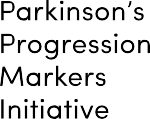 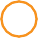 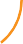 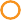 Study Sponsor & Funding PartnersPPMI is sponsored and partially funded by The Michael J. Fox Foundation for Parkinson’s Research (MJFF). Other funding partners include a consortium of industry players, non-profit organizations and private individuals.Funding Partners4D PharmaAbbVie Inc.AcureX TherapeuticsAllerganAmathus TherapeuticsAligning Science Across Parkinson’s (ASAP)Avid RadiopharmaceuticalsBial BiotechBiogenBioLegendBlueRock TherapeuticsBristol Myers SquibbCalico Life Sciences LLCCelgene CorporationDaCapo BrainscienceDenali TherapeuticsThe Edmond J. Safra FoundationEli Lilly and CompanyGain TherapeuticsGE HealthcareGlaxoSmithKlineGolub CapitalHandl TherapeuticsInsitroJanssen PharmaceuticalsLundbeckMerck & Co., Inc.Meso Scale Diagnostics, LLCNeurocrine BiosciencesPfizer Inc.Piramal ImagingPrevail TherapeuticsF. Hoffmann-La Roche Ltd and its affiliated company Genentech Inc.Sanofi GenzymeServierTakeda Pharmaceutical CompanyTeva Neuroscience, Inc.UCBVanqua BioVerily Life SciencesVoyager Therapeutics, Inc.Yumanity Therapeutics, Inc.